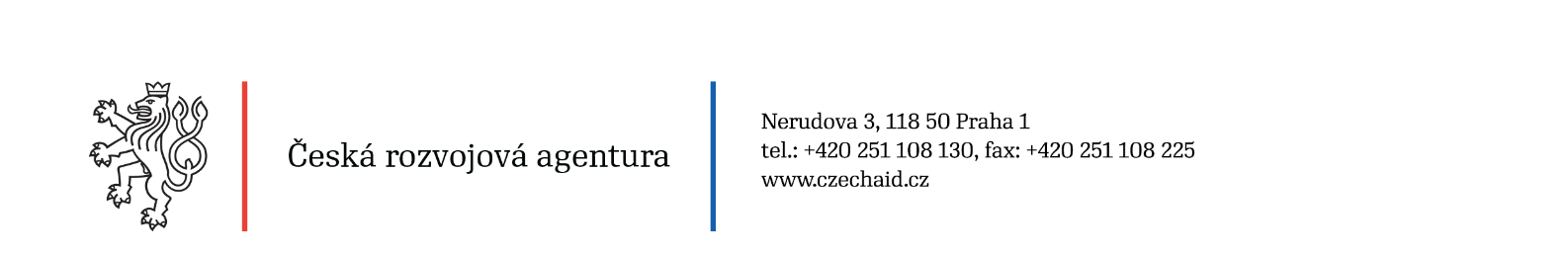 Závěrečná zpráva„PROGRAM ROZVOJOVÉHO PARTNERSTVÍ PRO SOUKROMÝ SEKTOR“Závěrečná zpráva„PROGRAM ROZVOJOVÉHO PARTNERSTVÍ PRO SOUKROMÝ SEKTOR“ZÁKLADNÍ INFORMACEZÁKLADNÍ INFORMACENázev projektu vč. uvedení za se jedná o Studii proveditelnosti, Podnikatelský plán či Realizaci Název projektu vč. uvedení za se jedná o Studii proveditelnosti, Podnikatelský plán či Realizaci Partnerská zeměoficiální název zeměMísto spolupráce (lokalita)název regionu/provincie/městaČasový rámec realizace (od – do) měsíc/rokČasový rámec realizace (od – do) měsíc/rokCelkové plánované náklady projektu dle žádosti o dotaci (Kč)Celkové skutečné náklady po skončení projektu (Kč) Požadovaný příspěvek z prostředků ZRS ČR (Kč) – konečná výše dotace ze strany ČRAnesmí být vyšší částka, než uvedená v žádosti o finanční podporu Požadovaný příspěvek z prostředků ZRS ČR (Kč) – konečná výše dotace ze strany ČRAnesmí být vyšší částka, než uvedená v žádosti o finanční podporuRealizátornázev, adresa, právní forma, webová adresa organizace, kontaktní osoba (řešitel) pro Program (e-mail, mobilní t.č. POVINNÉ)Realizátornázev, adresa, právní forma, webová adresa organizace, kontaktní osoba (řešitel) pro Program (e-mail, mobilní t.č. POVINNÉ)Shrnutí vypracování studie proveditelnosti, podnikatelského plánu či realizace v českém jazyce (min 150 slov)Shrnutí vypracování studie proveditelnosti, podnikatelského plánu či realizace v českém jazyce (min 150 slov)Shrnutí  v angličtině (min 150 slov)Shrnutí  v angličtině (min 150 slov)DETAILNÍ INFORMACE O REALIZACIDETAILNÍ INFORMACE O REALIZACI Popis přípravy studie proveditelnosti, podnikatelského plánu či realizace uvedený v Popisu projektu a Pracovním plánu Rozveďte, jakým způsobem proběhlo naplňování aktivit a milníků. Popis přípravy studie proveditelnosti, podnikatelského plánu či realizace uvedený v Popisu projektu a Pracovním plánu Rozveďte, jakým způsobem proběhlo naplňování aktivit a milníků.Popis a zdůvodnění případných změn v porovnání se strukturou uvedenou v Žádosti o dotaci V případě rozdílů oproti původní Žádosti o dotaci zde uveďte prosím důvody, proč ke změnám došlo. Popis a zdůvodnění případných změn v porovnání se strukturou uvedenou v Žádosti o dotaci V případě rozdílů oproti původní Žádosti o dotaci zde uveďte prosím důvody, proč ke změnám došlo. Stručný popis dalších kroků vedoucí k záměru uvedeného v žádosti V případě Podnikatelského plánu v prioritní zemi ZRS, plánujete následnou Realizaci? Pokud ne, z jakého důvodu? V případě Studie proveditelnosti, jak pomůžete zajistit její financování?V případě Realizace, popište stručný plán na další rok a jeho případné plánované změny. Stručný popis dalších kroků vedoucí k záměru uvedeného v žádosti V případě Podnikatelského plánu v prioritní zemi ZRS, plánujete následnou Realizaci? Pokud ne, z jakého důvodu? V případě Studie proveditelnosti, jak pomůžete zajistit její financování?V případě Realizace, popište stručný plán na další rok a jeho případné plánované změny. Doporučení Zde uveďte Vaše závěrečná doporučení na základě Vaších zkušeností v zemi, tj. jednání s místními partnery, legislativní překážky, podmínky v zemi aj. Tato doporučení budou zveřejněna na stránkách České rozvojové agentury za účelem sdílení zkušeností s ostatními firmami. (min. 150 slov)Doporučení Zde uveďte Vaše závěrečná doporučení na základě Vaších zkušeností v zemi, tj. jednání s místními partnery, legislativní překážky, podmínky v zemi aj. Tato doporučení budou zveřejněna na stránkách České rozvojové agentury za účelem sdílení zkušeností s ostatními firmami. (min. 150 slov)OstatníZde uchazeč uvede skutečnosti, pro které nebyl prostor v předchozích kapitolách, ale které považuje z hlediska hodnocení projektu za důležité. OstatníZde uchazeč uvede skutečnosti, pro které nebyl prostor v předchozích kapitolách, ale které považuje z hlediska hodnocení projektu za důležité. PřílohyPříloha č. 1 – Finanční zpráva - viz vzorové dokumenty pro realizátory ke stažení na webu ČRA; přiložte také sken účetních dokumentů a kopie účetních dokumentů (faktury, daňové doklady; mzdové listy pro rozpočtovou kapitolu 1 – Osobní náklady uschovejte, ale nepřikládají se k vyúčtování, uschovejte pro případ auditu)Příloha č. 2 – Studie proveditelnosti/Podnikatelský plán (vzor osnov studie proveditelnosti a podnikatelského plánu je na webových stránkách v sekci Jak se zapojit/Program B2B ke stažení)Příloha č. 3 – Vyjádření místního partnera – v případě Studie proveditelnosti - Vyjádření má obsahovat stručné informace o kvalitě spolupráce v rámci práce na studii proveditelnosti či realizaci projektu a relevanci shromážděných dat z hlediska potřeb místního partnera. Vyjádření může být v českém nebo anglickém jazyce. Příloha č. 4 – Fotodokumentace (v el. podobě – např. sdílené přes el. uložiště)Realizátor zašle závěrečnou zprávu včetně příloh elektronicky emailem na leskovska@czechaid.cz (maximální velikosti 5 MB).PřílohyPříloha č. 1 – Finanční zpráva - viz vzorové dokumenty pro realizátory ke stažení na webu ČRA; přiložte také sken účetních dokumentů a kopie účetních dokumentů (faktury, daňové doklady; mzdové listy pro rozpočtovou kapitolu 1 – Osobní náklady uschovejte, ale nepřikládají se k vyúčtování, uschovejte pro případ auditu)Příloha č. 2 – Studie proveditelnosti/Podnikatelský plán (vzor osnov studie proveditelnosti a podnikatelského plánu je na webových stránkách v sekci Jak se zapojit/Program B2B ke stažení)Příloha č. 3 – Vyjádření místního partnera – v případě Studie proveditelnosti - Vyjádření má obsahovat stručné informace o kvalitě spolupráce v rámci práce na studii proveditelnosti či realizaci projektu a relevanci shromážděných dat z hlediska potřeb místního partnera. Vyjádření může být v českém nebo anglickém jazyce. Příloha č. 4 – Fotodokumentace (v el. podobě – např. sdílené přes el. uložiště)Realizátor zašle závěrečnou zprávu včetně příloh elektronicky emailem na leskovska@czechaid.cz (maximální velikosti 5 MB).Místo, datum, jméno a podpis zpracovatele zprávy – odpovědného řešitele:Místo, datum, jméno a podpis zpracovatele zprávy – odpovědného řešitele:Potvrzení o přijetí zprávy gestorem: (místo, datum, jméno a podpis odpovědného pracovníka gestora):Potvrzení o přijetí zprávy gestorem: (místo, datum, jméno a podpis odpovědného pracovníka gestora):